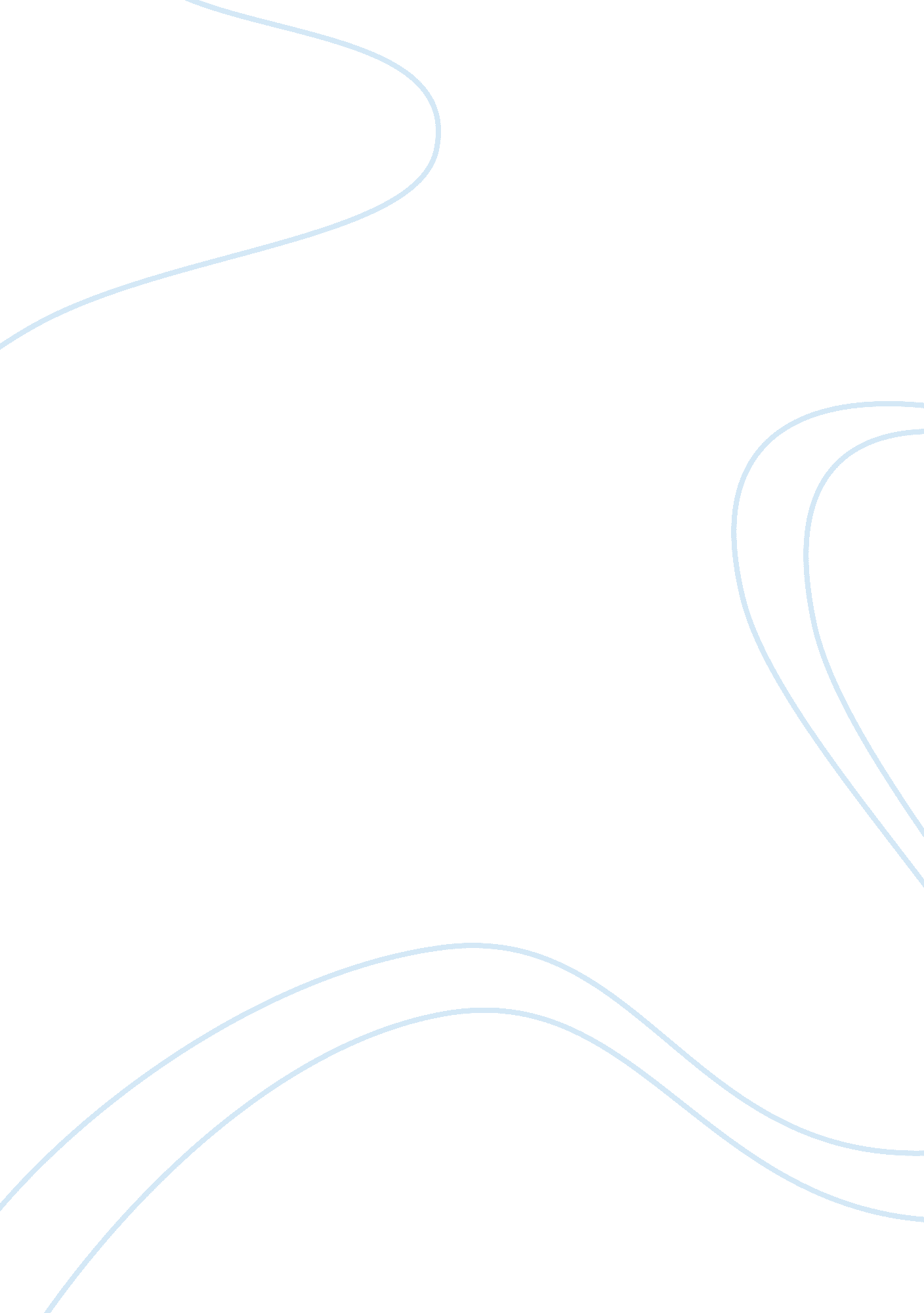 Fiction exercise (mistakes were made)Literature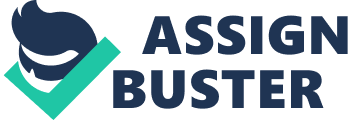 Fiction exercise Everybody has at least a regrettable experience in life, whether it happened as an accident or planned out of negative peer pressure. My most vivid mistake occurred in my last week in high school towards the end of our final examinations. While I had a good discipline record in school, I was in a boarding school; I was flexible to socialize and use drugs such as alcohol while with my peers back at home. This information had however spread in school and students were wondering why I never consumed the drug in school, while my close friends engaged in irregularities such as sneaking out of school and abusing drugs. Two days into the final paper, one of my close friends approached me in the evening and asked why I never used the drug while in school. He then offered me some and though I was initially reluctant, I yielded to the temptation of tasting, just to please him. I however lost control and consumed a significant amount of the substance, enough to cause irregular behavior from the normally calm and quiet student that I was known to be. Seemingly, my friend did not care, may be because he was already under the drug’s influence, and I was alone moving restlessly in the school compound, expressing my excitement. This continued until very late in the night and I cannot even remember how I ended up in bed. 
The event was particularly a mistake because I had good discipline record and I was even a member of the students’ leadership body. 